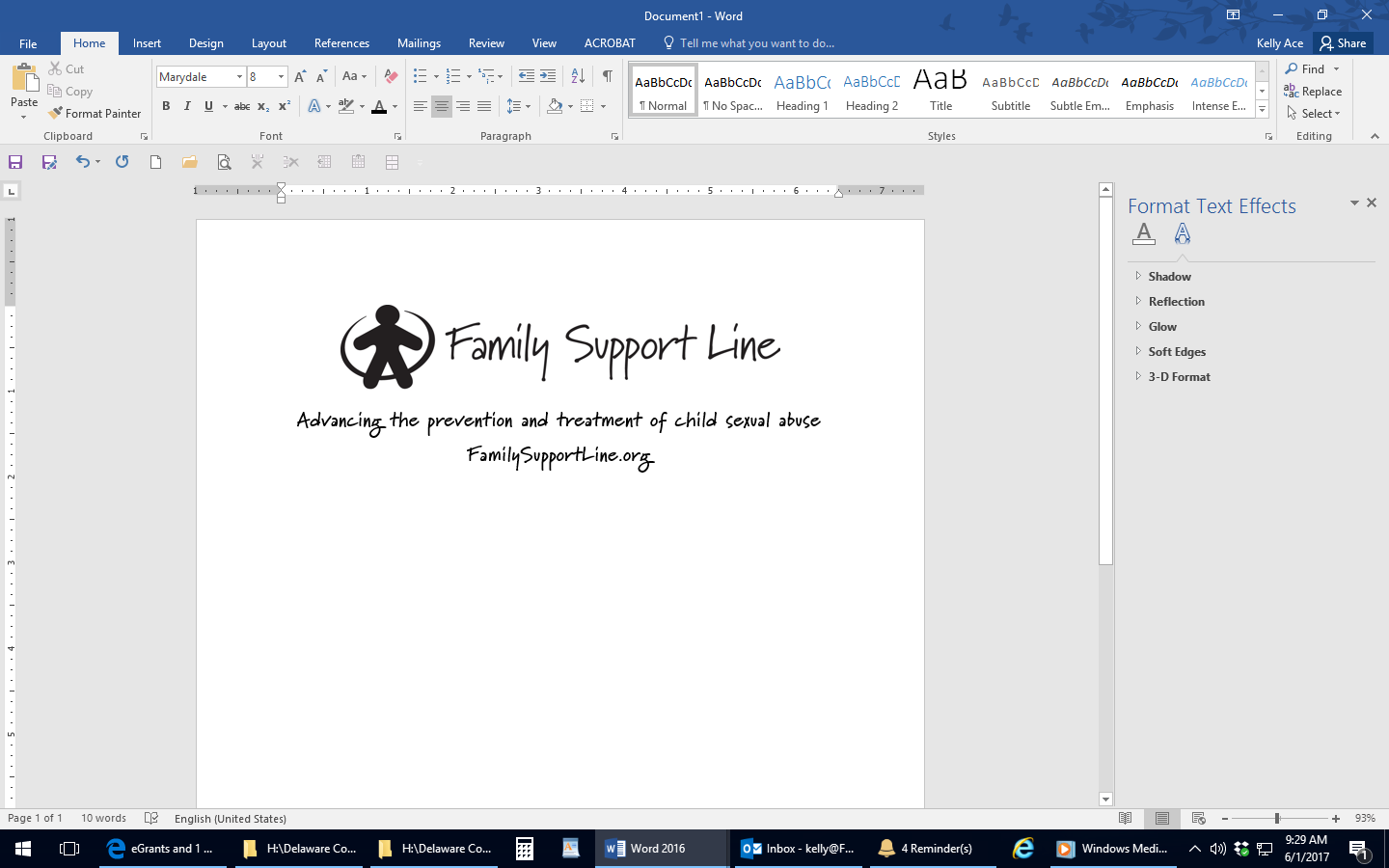 Crimes sexuelsLa législation de Pennsylvanie reconnaît différents crimes sexuels.  Certains crimes sexuels impliquent la pénétration du corps d'une personne. D'autres pas.La loi de Pennsylvanie interdit l'inceste.  L'inceste se produit quand une personne se marie en connaissance de cause, vit en qualité de partenaire sexuel, ou a des relations sexuelles avec une des personnes suivantes:Un ascendant (par exemple, un parent, un grand-parent)Un descendant (par exemple, un enfant, un petit-enfant)Des frères et sœurs de sang (c'est-à-dire ayant les mêmes parents) ou des demi-frères et sœurs de sang (c'est-à-dire ayant un parent en commun)Un oncle, une tante, un neveu ou une nièce lié(e) par le sangIl est également interdit de distribuer des images ou des vidéos qui montrent une personne partiellement déshabillée, nue, ou ayant un comportement sexuel si : Ces vidéos ou ces images ont été prises sans le consentement de la personne.Ces vidéos ou ces images ont été distribuées sans le consentement de la personne.Ces images ou ces vidéos ont été distribuées pour harceler ou contrarier la personne.La personne est mineure (c'est-à-dire qu'elle est âgée de moins de 18 ans).Les adultes ne sont pas autorisés à envoyer à des mineurs des messages, des images ou des vidéos ayant un caractère sexuellement explicite.Il est également interdit aux mineurs de prendre ou de garder des « selfies » de nu ou à caractère sexuel, peu importe qu'ils aient pris ces images ou vidéos eux-mêmes de leur plein gré ou qu'ils aient autorisé une autre personne à les prendre.Sex CrimesPennsylvania law recognizes a variety of sex crimes.  Some sex crimes involve the penetration of a person’s body.  Others do not.Pennsylvania law prohibits incest.  Incest occurs when a person knowingly marries, lives as a sexual partner, or has sexual intercourse with one of the following:Ancestor (e.g., parent, grandparent)Descendant (e.g., child, grandchild)Whole-blood sibling (i.e. same parents) or half-blood sibling (i.e., one parent the same)Whole-blood uncle, aunt, nephew or nieceIt is also illegal to distribute pictures or videos that show a person partly undressed, nude, or engaging in sexual behavior if: It was taken without the person’s permission.The person did not consent to its distribution.It was distributed to harass or upset the person.The person is a minor (i.e., less than 18 years old).Adults are not permitted to send sexually explicit messages, pictures, or videos to minors.It is also illegal for minors to take or keep nude or sexual “selfies” – pictures or videos they willingly made of themselves – or that they allowed someone else to take.Cargos criminalesLa mayoría de los cargos criminales en Pensilvana se deben presentar contra un sospechoso en un plazo de 2 años.  Sin embargo, se pueden presentar algunos cargos de delitos sexuales hasta después de que hayan pasado más de 2 años.  Esto se debe a que muchas de las víctimas de abuso sexual (especialmente los niños) pueden tener miedo de informar sobre lo que sucedió poco después del crimen.  Los cargos por agresión sexual se pueden presentar hasta después de 12 años de la agresión de un adulto.Una persona puede ser acusada penalmente de agredir de manera sexual a un niño, de 12 a 32 años después de que ese niño cumpla 18 años.   (El número exacto de años depende de si el niño nació antes o después del 27 de agosto de 2002, cuando la ley actual entró en vigor.)Criminal ChargesMost criminal charges in Pennsylvania must be brought against a suspect within 2 years.  But, some sex crime charges may be made after more than 2 years has passed.  This is because many sexual abuse victims – especially children – may be afraid to report what happened soon after the crime.  Sexual assault charges can be filed for up to 12 years after the sexual assault of an adult.Someone can be criminally charged with sexually assaulting a child 12-32 years after that child turns 18.   (The exact number of years depends on whether the child was born before or after August 27, 2002, when the current law went into effect.